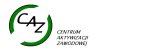 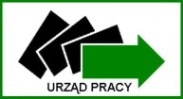 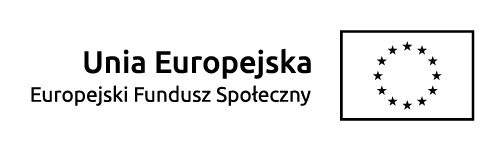 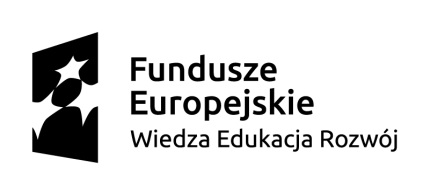 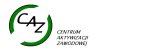 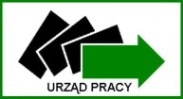 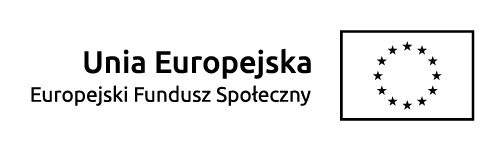 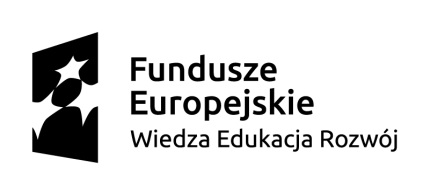    ………………….…………………                          …………..….……………….……           	 (pieczątka zakładu pracy)	 	  	   (podpis i pieczątka osoby zatwierdzającej listę obecności)LISTA OBECNOŚCI OSÓB BEZROBOTNYCH ODBYWAJĄCYCH  STAŻ w ramach umowy nr …………………………………………………………Rok 2017Imię i nazwiskoImię i nazwiskoImię i nazwiskoImię i nazwiskoImię i nazwiskoImię i nazwiskoImię i nazwiskoImię i nazwiskoPodpis opiekuna / osoby upoważnionejM-C …......Imię i nazwiskoImię i nazwiskoImię i nazwiskoImię i nazwiskoImię i nazwiskoImię i nazwiskoImię i nazwiskoImię i nazwiskoPodpis opiekuna / osoby upoważnionej12345678910111213141516171819202122232425262728293031Oznaczenia:Podsumowanie:Podsumowanie:Podsumowanie:Podsumowanie:Podsumowanie:Podsumowanie:Podsumowanie:Podsumowanie:Podsumowanie:U – urlopCh - chorobaNN-nieobecność nieusprawiedliwionaNU-nieobecność usprawiedliwiona